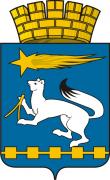 АДМИНИСТРАЦИЯ ГОРОДСКОГО ОКРУГА НИЖНЯЯ САЛДАП О С Т А Н О В Л Е Н И Е______________                                                                                    №  _______г. Нижняя СалдаОб организации и ведении гражданской обороныв городском округе Нижняя СалдаВ соответствии с Федеральными законами от 12 февраля 1998 года        № 28-ФЗ «О гражданской обороне», от 26 ноября 2007 года № 804 «Об утверждении Положения о гражданской обороне в Российской Федерации», Указом Губернатора Свердловской области от 30.03.2018 № 164-УГ «Об утверждении положения об организации и ведении гражданской обороны в Свердловской области», приказом Министерства Российской Федерации по делам гражданской обороны, чрезвычайным ситуациям и ликвидации последствий стихийных бедствий от 14.11.2008 № 687 «Об утверждении Положения об организации и ведении гражданской обороны в муниципальных образованиях и организациях», руководствуясь Уставом городского округа Нижняя Салда и в целях проведения мероприятий по гражданской обороне при военных конфликтах или вследствие этих конфликтов, а также при чрезвычайных ситуациях природного и техногенного характера, администрация городского округа Нижняя Салда ПОСТАНОВЛЯЕТ:1. Утвердить Положение об организации и ведении гражданской обороны на территории городского округа Нижняя Салда (далее - Положение) (приложение).2. Рекомендовать руководителям организаций всех форм собственности, расположенных на территории городского округа Нижняя Салда:2.1. Организовать подготовку и принятие нормативных правовых актов по организации и ведению гражданской обороны.2.2. Привести положения об организации и ведении гражданской обороны на предприятиях и организациях в соответствие с утвержденным Положением.3. Признать утратившим силу постановление администрации городского округа Нижняя Салда от 11.04.2014 № 358 «Об организации и ведении гражданской обороны в городском округе Нижняя Салда».4. Опубликовать настоящее постановление в газете «Городской вестник плюс» и разместить на официальном сайте администрации городского округа Нижняя Салда.5. Контроль за исполнением настоящего постановления возложить на первого заместителя главы администрации городского округа Нижняя Салда Черкасова С.В.Глава городского округа Нижняя Салда                                                                                     А.А. МатвеевУТВЕРЖДЕНОпостановлением администрациигородского округа Нижняя Салдаот ______________ № _____ПОЛОЖЕНИЕоб организации и ведении гражданской обороны                                                        на территории городского округа Нижняя СалдаГлава 1. Общие положения1.1.  Настоящее положение разработано в соответствии с Федеральным законом от 12 февраля 1998 года № 28-ФЗ «О гражданской обороне» (с изменениями и дополнениями от  9 октября 2002 года, 19 июня, 22 августа 2004 года, 19 июня 2007 года, 25 ноября 2009 года, 27 июля, 23 декабря            2010 года, 2 июля, 28 декабря 2013 года, 29 июня, 30 декабря 2015 года, 1 мая 2019 года, 23 июня, 8 декабря 2020 года, 11 июня 2021 года, 28 июня,                     14 июля, 4 ноября 2022 года, 14 апреля, 4 августа 2023 года), постановлением Правительства Российской Федерации от 26.11.2007 г. № 804 «Об утверждении Положения о гражданской обороне в Российской Федерации» (с изменениями и дополнениями от 28.02.2013 г., 15.10.2014 г., 14.11.2015 г., 25.04.2019 г., 30.09.2019 г.) и определяет организацию и основные направления подготовки к ведению и ведения гражданской обороны, а также основные мероприятия по гражданской обороне на территории городского округа Нижняя Салда и расположенных на его территории организациях всех форм собственности (далее - организации).1.2. Гражданская оборона – система мероприятий по подготовке к защите и защите населения, материальных и культурных ценностей на территории городского округа от опасностей, возникающих при военных конфликтах или вследствие этих конфликтов, а также при чрезвычайных ситуациях природного и техногенного характера.1.3. Подготовка к ведению гражданской обороны заключается в заблаговременном выполнении мероприятий по подготовке к защите населения, материальных и культурных ценностей в городском округе Нижняя Салда и организациях от опасностей, возникающих при военных конфликтах или вследствие этих конфликтов, а также при чрезвычайных ситуациях природного и техногенного характера.Ведение гражданской обороны в городском округе Нижняя Салда  заключается в выполнении мероприятий по защите населения (работников), материальных и культурных ценностей на территории городского округа Нижняя Салда от опасностей, возникающих при военных конфликтах или вследствие этих конфликтов, а также при чрезвычайных ситуациях природного и техногенного характера.1.5. Мероприятия по гражданской обороне – организационные и специальные действия, осуществляемые в области гражданской обороны в соответствии с федеральными законами и иными нормативными правовыми актами Российской Федерации.1.6. Мероприятия по гражданской обороне в городском округе Нижняя Салда организуются и проводятся на всей территории городского округа на местном уровне и в организациях  в соответствии с Конституцией Российской Федерации, федеральными конституционными законами, федеральными законами, нормативными правовыми актами Президента Российской Федерации и Правительства Российской Федерации, нормативными правовыми актами Министерства Российской Федерации по делам гражданской обороны, чрезвычайным ситуациям и ликвидации последствий стихийных бедствий.1.7. Обеспечение выполнения мероприятий по гражданской обороне на территории городского округа Нижняя Салда осуществляется соответствующими органами управления, силами и средствами гражданской обороны и единой государственной системы предупреждения и ликвидации чрезвычайных ситуаций.1.8. В целях обеспечения организованного и планомерного осуществления мероприятий по гражданской обороне, в том числе своевременного оповещения населения о прогнозируемых и возникших опасностях в военное время, на территории городского округа Нижняя Салда организуется сбор информации в области гражданской обороны (далее – информация) и обмен ею.1.9. Сбор и обмен информацией осуществляется муниципальным казенным учреждением «Управление гражданской защиты городского округа Нижняя Салда», группой контроля за ходом выполнения мероприятий гражданской обороны  и организациями, эксплуатирующие опасные производственные объекты I и II классов опасности, особо радиационно- опасные и ядерно - опасные производства и объекты, гидротехнические сооружения чрезвычайно высокой опасности и гидротехнические сооружения высокой опасности, а также организациями, отнесенными в установленном порядке к категориям по гражданской обороне.Глава 2. Подготовка к ведению и ведение гражданской обороны.          2.1.Подготовка к ведению гражданской обороны.2.1.1. Подготовка к ведению гражданской обороны осуществляется заблаговременно в мирное время с учетом развития вооружения, военной техники и средств защиты населения от опасностей, возникающих при военных конфликтах или вследствие этих конфликтов, а также при чрезвычайных ситуациях природного и техногенного. 2.1.2. Планирование основных мероприятий по подготовке к ведению и ведению гражданской обороны производится с учетом всесторонней оценки обстановки, которая может сложиться на территории городского округа Нижняя Салда и в организациях в результате применения современных средств поражения при военных конфликтах или вследствие этих конфликтов, а также чрезвычайных ситуаций природного и техногенного характера.          2.2. Ведение гражданской обороны.2.2.1. Ведение гражданской обороны на территории городского округа Нижняя Салда с момента введения в действие Президентом Российской Федерации Плана гражданской обороны и защиты населения Российской Федерации.2.2.2. Ведение гражданской обороны на территории городского округа Нижняя Салда осуществляется на основе плана гражданской обороны и защиты населения городского округа, а в организациях на основе планов гражданской обороны организаций (далее - План ГО) и заключается в выполнении мероприятий по защите населения (работников), материальных и культурных ценностей на территории городского округа Нижняя Салда и организаций от опасностей, возникающих при военных конфликтах или вследствие этих конфликтов, а также при возникновении чрезвычайных ситуаций природного и техногенного характера.2.2.3. Планы ГО определяют объем, организацию, порядок обеспечения, способы и сроки выполнения мероприятий по приведению гражданской обороны городского округа Нижняя Салда и организаций в готовность, мероприятий по ликвидации чрезвычайных ситуаций при военных конфликтах или вследствие этих конфликтов, а также чрезвычайных ситуациях природного и техногенного характера.2.2.4. План ГО городского округа разрабатывается МКУ «Управление Гражданской Защиты городского округа Нижняя Салда», утверждается главой городского округа Нижняя Салда и согласовывается с Министерством общественной безопасности Свердловской области и главным управлением Министерства Российской Федерации по делам гражданской обороны, чрезвычайным ситуациям и ликвидации последствий стихийных бедствий по Свердловской области.2.2.5. Планы ГО организаций, отнесенных к категориям по гражданской обороне, разрабатываются структурными подразделениями (работниками) организации, уполномоченными на решение задач в области гражданской обороны.Глава 3. Руководство гражданской обороны3.1. Руководство гражданской обороны.3.1.1. Руководство гражданской обороной на территории городского округа Нижняя Салда осуществляет глава городского округа Нижняя Салда. В целях организации и ведения гражданской обороны глава городского округа Нижняя Салда издает соответствующие правовые акты, которые обязательны для исполнения всеми организациями, должностными лицами и гражданами на территории городского округа Нижняя Салда.3.1.2. Руководство гражданской обороной на территории организаций городского округа Нижняя Салда осуществляют руководители организаций.3.1.3. Глава городского округа Нижняя Салда и руководители организаций несут персональную ответственность за организацию и проведение мероприятий по гражданской обороне и осуществляют руководство гражданской обороной через соответствующие органы, осуществляющие управление гражданской обороной (далее - органы управления ГО).Глава 4. Органы управления гражданской обороны4.1. Органом, осуществляющим управление гражданской обороной на территории городского округа Нижняя Салда, является МКУ «Управление гражданской защиты городского округа Нижняя Салда».4.2. Органами, осуществляющим управление гражданской обороной на территории организаций, являются структурные подразделения (работники) организаций, уполномоченные на решение задач в области гражданской обороны.Глава 5. Мероприятия по гражданской обороне.5.1. Органы местного самоуправления, расположенные на территории городского округа Нижняя Салда и организации в соответствии с установленными законодательством Российской Федерации полномочиями, в целях решения задач в области гражданской обороны планируют и осуществляют основные мероприятия по гражданской обороне, связанные с:5.1.1. Подготовкой работников в области гражданской обороны:- развитие нормативно-методологического обеспечения функционирования единой системы подготовки населения в области гражданской обороны и защиты от чрезвычайных ситуаций природного и техногенного характера;- создают, оснащают и всесторонне обеспечивают учебно-методологические центры по гражданской обороне и защите от чрезвычайных ситуаций городского округа Нижняя Салда, других организаций дополнительного образования должностных лиц и работников гражданской обороны, а также курсов по гражданской обороне муниципальных образований, расположенных на территории городского округа Нижняя Салда, и учебно-консультационных пунктов по гражданской обороне;- создают и поддерживают в рабочем состоянии соответствующую учебную материально-техническую базу для подготовки работников организаций в области гражданской обороны;- планируют и осуществляют обучение населения в области гражданской обороны; - проводят пропаганду знаний в области гражданской обороны.5.1.2. Оповещением работников и населения об опасностях, возникающих при военных конфликтах или вследствие этих конфликтов, а также при возникновении чрезвычайных ситуаций природного и техногенного характера:- создают локальные системы оповещения; - устанавливают специализированные технически средства оповещения и информируют населения в местах массового пребывания людей;- поддерживают в состоянии постоянной готовности системы центрального оповещения населения, осуществление ее модернизации на базе технических средств нового поколения;- организации, эксплуатирующими опасные производственные объекты I и II классов опасности, последствия аварий на которых могут причинять вред жизни и здоровью населения, проживающего или осуществляющего хозяйственную деятельность в зонах воздействия поражающих факторов за пределами их территорий, гидротехнические сооружения чрезвычайно высокой опасности и гидротехнические сооружения высокой опасности, создают и поддерживают в состоянии готовности локальные системы оповещения;- проводят сбор информации в области гражданской обороны и обмен ею.5.1.3. Эвакуацией работников, материальных и культурных ценностей в безопасные районы:- планируют подготовку и проведение мероприятий по эвакуации работников, материальных и культурных ценностей в безопасные районы из зон возможных опасностей;- проводят подготовку безопасных районов для размещения населения, материальных и культурных ценностей, подлежащих эвакуации;- создают и организуют деятельность эвакуационных органов организаций, а также подготовку их личного состава.5.1.4. Предоставлением работникам организаций, отнесенных в установленном порядке к категориям по гражданской обороне, средств индивидуальной и коллективной защиты:- проводят мероприятия по сохранению, поддержанию в состоянии постоянной готовности к использованию по предназначению и техническое обслуживание защитных сооружений гражданской обороны, находящихся в ведении организаций;- разрабатывают планы наращивания инженерной защиты организаций, продолжающих и переносящих в безопасные районы производственную деятельность в военное время;- подготовка в мирное время и строительство при приведении гражданской обороны в готовность к ее ведению и в ходе ее ведения в военное время быстровозводимых защитных сооружений гражданской обороны с упрощенным внутренним оборудованием и укрытий простейшего типа; - осуществляют накопление, хранение, освежение и использование по предназначению средств индивидуальной защиты для обеспечения ими работников организаций;- разрабатывают планы выдачи и распределения средств индивидуальной защиты работникам организаций в установленные сроки.5.1.5. Проведением световой и других видов маскировки организации, отнесенные в установленном порядке к категориям по гражданской обороне:- определяют перечень зданий и сооружений, подлежащих маскировке;- разрабатывают планы осуществления комплексной маскировки организаций, являющихся вероятными целями при использовании современных средств поражения;- создают и поддерживают в состоянии постоянной готовности к использованию по предназначению запасы материально-технических средств, необходимых для проведения мероприятий по маскировке;- проводят инженерно-технические мероприятия по уменьшению демаскирующих признаков организаций, отнесенных в установленном порядке к категориям по гражданской обороне.5.1.6. Проведением аварийно-спасательных и других неотложных работ в случае возникновения опасностей для работников и населения при военных конфликтах или вследствие этих конфликтов, а также при чрезвычайных ситуациях природного и техногенного характера:- организации, эксплуатирующие опасные производственные объекты I и II классов опасности, особо радиационно опасные и ядерно опасные производства и объекты, гидротехнические сооружения чрезвычайно высокой опасности и гидротехнические сооружения высокой опасности, за исключением организаций, не имеющих мобилизационных заданий (заказов) и не входящих в перечень организаций, обеспечивающих выполнение мероприятий по гражданской обороне федерального органа исполнительной власти, и организаций, обеспечивающих выполнение мероприятий местного уровней по гражданской обороне, создают и поддерживают в состоянии готовности нештатные аварийно-спасательные формирования;- создают и поддерживают в состоянии постоянной готовности к использованию по предназначению запасы материально-технических, продовольственных, медицинских и иных средств для всестороннего обеспечения действий сил гражданской обороны;- организации, отнесенные в установленном порядке к категориям по гражданской обороне, создают и поддерживают в состоянии готовности нештатные формирования по обеспечению выполнения мероприятий по гражданской обороне.5.1.7. Первоочередным жизнеобеспечением населения, пострадавшего при военных конфликтах или вследствие этих конфликтов, а также при чрезвычайных ситуациях природного и техногенного характера:- планируют и организовывают основные виды жизнеобеспечения населения;- создают, поддерживают и снабжают население продовольственным и непродовольственными запасами;- предоставляют населению коммунально-бытовые услуги и информационно-психологической поддержки;- проводит инвентаризацию сохранившегося и оценивают состояние поврежденного жилого фонда, размещение людей, остающихся без жилья оздоровительные учреждения или другие временные жилища;5.1.8. Борьбой с пожарами, возникшими при военных конфликтах или вследствие этих конфликтов:- создают необходимые противопожарные силы и занимаются их оснащением материально-техническими средствами и подготовку в области гражданской обороны;- занимаются тушением пожаров в районах проведения аварийно-спасательных работ, а также на объектах, отнесенных к категориям по гражданской обороне, в военное время.5.1.9. Обнаружением и обозначение районов, подвергшихся радиоактивному, химическому, биологическому и иному заражению (загрязнению):- организуют и проводят радиационную, химическую и биологическую разведку для обнаружения, установления и обозначения районов (территорий), подвергшихся радиоактивному загрязнению, химическому, биологическому или иному заражению учреждениями, входящими в сеть наблюдения и лабораторного контроля гражданской обороны и защиты населения;- вводят режимы радиационной защиты организаций;- организации, отнесенные в установленном порядке к категориям по гражданской обороне, создают в составе сил гражданской обороны посты радиационного и химического наблюдения;- обеспечивают силы гражданской обороны средствами радиационной, химической и биологической разведки и контроля;- совершенствуют методы мониторинга состояний радиационной, химической, биологической обстановки и проводят оценку степени зараженности и загрязнения продовольствия и объектов окружающей среды.5.1.10. Санитарной обработкой работников, обеззараживанию зданий и сооружений, специальная обработке техники и территорий:- создают силы гражданской обороны для проведения санитарной обработки работников, обеззараживания зданий и сооружений, специальной обработки техники и территорий организаций, отнесенных в установленном порядке к категориям по гражданской обороне и (или) продолжающими производственную деятельность в военное время;- организуют проведение мероприятий по санитарной обработке работников, обеззараживанию зданий и сооружений, специальной обработке техники и территорий организациями, отнесенными в установленном порядке к категориям по гражданской обороне и (или) продолжающими производственную деятельность в военное время;- заблаговременно создают запасы дезактивирующих, дегазирующих веществ и растворов.5.1.11. Восстановлением и поддержанием порядка в районах, пострадавших при военных конфликтах или вследствие этих конфликтов, а также вследствие чрезвычайных ситуаций природного и техногенного характера и террористических акций:- создают и оснащают силы охраны общественного порядка, осуществляют их подготовку в области гражданской обороны;- обеспечивают безопасность дорожного движения в городах и других населенных пунктах, на маршрутах эвакуации населения и выдвижения сил гражданской обороны; - усиливают охрану организаций, подлежащих обязательной охране органами внутренних дел, имущества юридических и физических лиц по договорам, принятие мер по охране имущества, оставшегося без присмотра.5.1.12. Срочным восстановлением функционирования необходимых коммунальных служб в военное время:- обеспечивают готовность коммунальных служб (аварийных, ремонтно-восстановительных формирований) к работе в условиях военного времени, и планирование их действий;- создают запасы оборудования и запасных частей для ремонта поврежденных систем газо-, энерго- и водоснабжения, и канализации;- создают и осуществляют подготовку резерва мобильных средств для транспортировки воды;- создают на водопроводных станциях необходимые запасы реагентов, реактивов, консервантов и дезинфицирующих средств;- создают запасы резервуаров и емкостей, сборно-разборных трубопроводов, мобильных резервных и автономных источников энергии.5.1.13. Срочным захоронением трупов в военное время:- заблаговременно определяют места возможных захоронений;- создают, осуществляют подготовку и обеспечение готовности сил и средств гражданской обороны для обеспечения мероприятий по захоронению трупов специализированными ритуальными организациями;- организуют и проводят мероприятия по осуществлению опознания, учету и захоронения.5.1.14. Обеспечением устойчивого функционирования организаций, необходимых для выживания населения при военных конфликтах или вследствие этих конфликтов, а также при чрезвычайных ситуациях природного и техногенного характера:- создают и организуют работы в мирное и военное время комиссий по вопросам повышения устойчивости функционирования организаций в военное время;- разрабатывают и реализуют в мирное и военное время инженерно-технические мероприятия гражданской обороны, в том числе в проектах строительства;- занимаются разработкой и проведением мероприятий, направленных на повышение надежности функционирования систем и источников газо-, энерго- и водоснабжения;- планируют, осуществляют подготовку и проведение аварийно-спасательных и других неотложных работ на объектах экономики, продолжающих работу в военное время;- заблаговременно создают запасы материально-технических средств, продовольственных, медицинских и иных средств, необходимых для восстановления производственного процесса;- создают страховой фонда документации;- повышают эффективность защиты производственных фондов при воздействии на них современных средств поражения.5.1.15. Обеспечением постоянной готовности сил и средств гражданской обороны организациями, отнесенными в установленном порядке к категориям по гражданской обороне:- создают и оснащают силы гражданской обороны современной техникой и оборудованием;- проводят занятия по месту работы с личным составом аварийно-спасательных формирований, нештатных формирований по обеспечению выполнения мероприятий по гражданской обороне и спасательных служб, проводят учения и тренировки по гражданской обороне;- осуществляют планирование действий сил гражданской обороны и разработку высокоэффективных технологий для проведения аварийно-спасательных работ;- определяют порядок взаимодействия и привлечения сил и средств гражданской обороны в составе группировки сил гражданской обороны, создаваемой городским округом.Глава 6. Заключительные положения6.1. Финансирование мероприятий по гражданской обороне.6.1.1. Обеспечение мероприятий по гражданской обороне городского округа Нижняя Салда является расходным обязательством.6.1.2. Обеспечение мероприятий по гражданской обороне, проводимых организациями, осуществляется за счет средств организаций.6.2. Ответственность за нарушение законодательства Российской Федерации в области гражданской обороны.Неисполнение должностными лицами и гражданами городского округа Нижняя Салда обязанностей в области гражданской обороны влечет ответственность в соответствии с законодательством Российской Федерации.